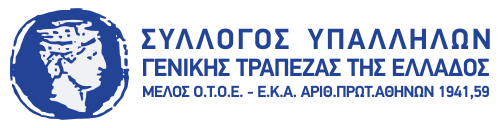 ΑΝΑΚΟΙΝΩΣΗ – ΠΡΟΣΚΛΗΣΗΕΤΗΣΙΑΣ ΤΑΚΤΙΚΗΣ ΑΠΟΛΟΓΙΣΤΙΚΗΣ ΓΕΝΙΚΗΣ ΣΥΝΕΛΕΥΣΗΣΑΘΗΝΑ 7.3.2019Το Δ.Σ του συλλόγου Υπαλλήλων Γενικής - Πειραιώς αποφάσισε στην συνεδρίαση της 1/3/2019 σύμφωνα με το καταστατικό την προκήρυξη της Ετήσιας Τακτικής Απολογιστικής Γενικής Συνέλευσης.Η πρώτη Γενική Συνέλευση ορίζεται ημέρα Δευτέρα 18/03/2019 και ώρα 16:30 μ.μ. στην αίθουσα του ΣΥΓΤΕ (Σολωμού 20, 2ος όροφος) όπου απαιτείται το 1/6 τουλάχιστον του αριθμού των μελών της περιοχής της έδρας (Αθήνα, Πειραιάς, περίχωρα), σε περίπτωση μη απαρτίας  Η δεύτερη Γενική Συνέλευση ορίζεται ημέρα Τρίτη 26/03/2019 και ώρα 16:30 μ.μ. στην αίθουσα του ΣΥΓΤΕ (Σολωμού 20, 2ος όροφος) όπου απαιτείται το  1/10 των παραπάνω μελών.Σε περίπτωση μη επίτευξης απαρτίας η τελευταία και καταληκτική Γενική Συνέλευση ορίζεται ημέρα Σάββατο 06/04/2019 και ώρα 10:00 π.μ. στην αίθουσα του ΣΥΓΤΕ (Σολωμού 20, 2ος όροφος Εξάρχεια) όπως ορίζει το καταστατικό.ΘΕΜΑΤΑ ΗΜΕΡΗΣΙΑΣ ΔΙΑΤΑΞΗΣΛογοδοσία Διοικητικού Συμβουλίου και απαλλαγή τουΟικονομικός Απολογισμός από 01/01/2018 έως 31/12/2018 και Προϋπολογισμός της επόμενης περιόδουΈκθεση Εξελεγκτικής ΕπιτροπήςΈγκριση Διοικητικού και οικονομικού απολογισμούΈγκριση Προϋπολογισμού 2019Ταμείο ΑλληλοβοηθείαςΛήψη απόφασης βιωσιμότητας ΣΥΓΤΕ – Πόρισμα Οικονομικής ΕπιτροπήςΕΞΟΔΑ ΜΕΤΑΚΙΝΗΣΗΣΓια τη χρήση Μέσου Μαζικής Μεταφοράς ο Σύλλογος καλύπτει το αντίτιμο εισιτηρίου Β θέσης του ΟΣΕ μετ' επιστροφής ή του τοπικού ΚΤΕΛ. Αν κάποιος συνάδελφος από την περιφέρεια κάνει χρήση μεταφορικού μέσου Ι.Χ ο Σύλλογος επιδοτεί το ποσό που θα αντιστοιχούσε αν η μετάβασή του γινόταν με τραίνο ή ΚΤΕΛ βάσει Υπεύθυνης Δήλωσης του ποσού εισιτηρίου που θα καταθέσει ο συνάδελφος.Για τη χρήση ακτοπλοϊκών εισιτηρίων ο Σύλλογος καλύπτει το κόστος οικονομικής θέσης μετ’ επιστροφής. Τα ως άνω προϋποθέτουν την προσκόμιση Υπεύθυνης Δήλωσης η οποία θα αναφέρει το κόστος των εισιτηρίων ΚΤΕΛ, ΟΣΕ ή ακτοπλοϊκών.   Στην Γενική μας συνέλευση συμμετέχουμε και αποφασίζουμε διαμορφώνοντας τις προτάσεις μας για όλα τα θέματα μας ενισχύοντας τον ανώτατο συλλογικό θεσμό.Η ΠΑΡΟΥΣΙΑ ΚΑΙ Η ΣΥΜΜΕΤΟΧΗ ΟΛΩΝ ΜΑΣ ΚΡΙΝΕΤΑΙ ΑΠΑΡΑΙΤΗΤΗ.Ο ΣΥΛΛΟΓΟΣ ΜΑΣ ΕΙΝΑΙ Η ΔΥΝΑΜΗ ΜΑΣΥ.Γ Υπενθυμίζουμε ότι δικαίωμα συμμετοχής στην Γενική συνέλευση έχουν όλα τα ταμειακά ενήμερα μέλη.  Για το Δ.Σ. του ΣΥΓΤΕ  Ο Πρόεδρος                       Ο Γεν. ΓραμματέαςΦ. Πολύζος                           Δ. Γεωργούλης